Οξείδωση αλκοολών –αλδεϋδών-οξέων –Ανίχνευσεις Διδακτικοί στόχοι:1.Να γνωστοποιηθούν τα ήπια αλλά και τα δραστικά οξειδωτικά αντιδραστήρια.2. Να αξιοποιηθεί η γνώση αυτή σε ορισμένες καθημερινές εφαρμογές.Απαιτούμενα όργανα και αντιδραστήρια:Θεωρητικό μέρος.Η αιθανόλη οξειδώνεται από :Ήπια οξειδωτικά μέσα όπως το οξείδιο του χαλκού σε αιθανάλη:CH3CH2OH  + CuO → CH3CHO + Cu +H2OΤο  CuO μπορεί να παραχθεί κατά την πύρωση του σύρματος του CuCu  +    Ο2 → CuO
Στη συνέχεια η αιθανάλη μπορεί να ανιχνευθεί με το αντιδραστήριο Tollens               ( αμμωνιακό διάλυμα νιτρικού αργύρου) διότι θα σχηματιστεί στρώμα αργύρου  το γνωστό κάτοπτρο αργύρου στην επιφάνεια του δοκιμαστικού σωλήνα.CH3CHO +2AgNO3 +3NH3  +H2O → 2Ag +CH3COONH4 +2NH4NO3Ομοίως η αιθανάλη μπορεί να ανιχνευθεί με το αντιδραστήριο Fehling δηλ. αλκαλικό διάλυμα CuSO4 οπότε σχηματίζεται κεραμέρυθρο ίζημα  Cu2OCH3CHO + 2CuSO4 +5NaOH  → CH3COONa + Cu2O  +2Na2SO4  + 3H2O2)Δραστικά οξειδωτικά μέσα:α) όξινο διάλυμα KMnO4 οπότε το ιώδες διάλυμα του KMnO4 αποχρωματίζεται και η αιθανόλη μετατρέπεται σε αιθανικό οξύ5CH3CH2OH + 4KMnO4+12 HCl →5CH3COOH +4KCl + 4MnCl2 +11 H2Oβ)όξινο διάλυμα K2Cr2O7 οπότε το πορτοκαλί διάλυμα του K2Cr2O7 αλλάζει χρώμα και γίνεται πράσινο. 3CH3CH2OH + 2K2Cr2O7 + 16HCl→3CH3COOH +4KCl +4CrCl3  + 11H2O γ ) όξινο διάλυμα KMnO4 μπορεί να οξειδώσει και τα οξέα HCOOH και  (COOH)2  παράγοντας CO25(COOH)2 + 2KMnO4+6 HCl →10CO2+2KCl + 2MnCl2 + 8H2O5HCOOH + 2KMnO4+6 HCl →5CO2+2KCl + 2MnCl2 + 8H2OΠΟΡΕΙΑ ΠΕΙΡΑΜΑΤΟΣⅠ.ΟΞΕΙΔΩΣΗ ΑΙΘΑΝΟΛΗΣ ΜΕ CuO ΚΑΙ ΑΝΙΧΝΕΥΣΗ ΑΙΘΑΝΑΛΗΣ1.Σε μικρό ποτήρι ζέσεως τοποθετούμε οινόπνευμα (αιθανόλη)2. Με τη βοήθεια λαβίδας θερμαίνουμε στο  λύχνο το σύρμα του χαλκού έως ότου μαυρίσει επιφανειακά3. Βυθίζουμε το σύρμα χαλκού που έχουμε θερμάνει προηγουμένως μέσα στο ποτήρι ζέσεως που περιέχει το οινόπνευμα και παρατηρούμε ότι το σύρμα αποκτά την αρχική του λάμψη.(Έχει οξειδωθεί η αιθανόλη)4.Στη συνέχεια προσθέτουμε μια ποσότητα από την οξειδωμένη αιθανόλη σε δοκιμαστικό σωλήνα που περιέχει αντιδραστήριο Fehling A +B. Τοποθετούμε το δοκιμαστικό σωλήνα σε ποτήρι ζέσεως που περιέχει θερμό νερό . Μετά από λίγο χρόνο θα παρατηρήσουμε το διάλυμα από μπλέ να γίνεται κεραμέρυθρο και να σχηματίζεται ίζημα.   Ⅱ.ΟΞΕΙΔΩΣΗ ΑΙΘΑΝΟΛΗΣ ΜΕ ΟΞΙΝΟ ΔΙΑΛΥΜΑ KMnO4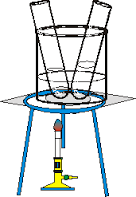 Σε δοκιμαστικό σωλήνα που περιέχει διάλυμα 5ml KMnO4 προσθέτω 5 σταγόνες διαλύματος HCl και στη συνέχεια 5ml CH3CH2OH τοποθετώ το δοκιμαστικό σωλήνα σε ποτήρι ζέσεως που περιέχει ζεστό νερό Τι παρατηρείτε;………………………………………………………………………………………………………………………………………………………………………Ⅲ.ΟΞΕΙΔΩΣΗ ΑΙΘΑΝΟΛΗΣ ΜΕ ΟΞΙΝΟ ΔΙΑΛΥΜΑ K2Cr2O7Σε δοκιμαστικό σωλήνα που περιέχει διάλυμα5ml K2Cr2O7 προσθέτω 5 σταγόνες διαλύματος HCl και στη συνέχεια 5ml CH3CH2OH τοποθετώ το δοκιμαστικό σωλήνα σε ποτήρι ζέσεως που περιέχει ζεστό νερό .Τι παρατηρείτε;………………………………………………………………………………………………………………..…………………………………………………………………………………………………………………………………………..Απαιτείται ιδιαίτερη προσοχή κατά το χειρισμό του οινοπνεύματος διότι είναι εύφλεκτο και πρέπει να είναι μακριά από τη φλόγα. Ⅵ.ΟΞΕΙΔΩΣΗ ΑΙΘΑΝΑΛΗΣ ΜΕ ΑΝΤΙΔΡΑΣΤΗΡΙΟ FEHLING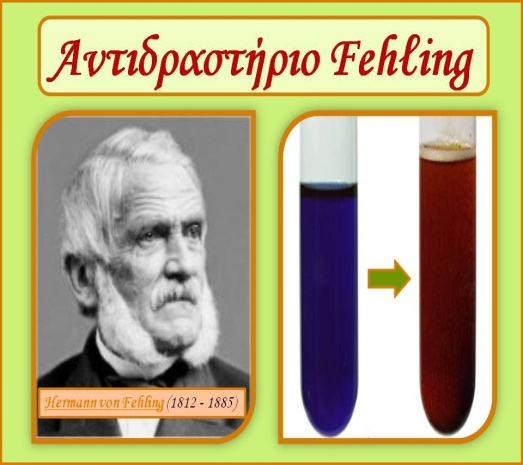 Σε δοκιμαστικό σωλήνα αναμειγνύουμε τα δύο διαλύματα Fehling A + Fehling B και προσθέτουμε διάλυμα γλυκόζης ο,1Μ (αντί αιθανάλης )τοποθετούμε τον δοκιμαστικό σωλήνα σε ποτήρι ζέσεως που περιέχει ζεστό νερό. Τι παρατηρείτε;……………………………………………………………………………………………………………………………………Ⅷ.ΟΞΕΙΔΩΣΗ ΑΙΘΑΝΑΛΗΣ ΜΕ ΑΝΤΙΔΡΑΣΤΗΡΙΟ TOLLENS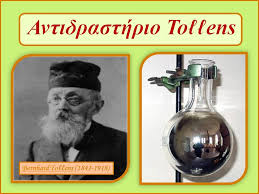 Σε πολύ καθαρό και στεγνό δοκιμαστικό σωλήνα προσθέτω μικρή ποσότητα διαλύματος AgNO3 0,1Μ στη συνέχεια προσθέτω 3 σταγόνες διαλύματος NaOH οπότε σχηματίζεται ένα μαύρο ίζημα  ,κατόπιν προσθέτω πυκνό διάλυμα ΝΗ3 μέχρι να διαλυθεί οριακά το ίζημα που δημιουργήθηκε . Προσοχή να μη προσθέσω περίσσεια ΝΗ3 . Μεταφέρω το διάλυμα που σχηματίστηκε σε καθαρό καινούργιο σωλήνα και προσθέτω ίση ποσότητα διαλύματος γλυκόζης ,τοποθετώ το δοκιμαστικό σωλήνα σε ποτήρι ζέσεως που περιέχει ζεστό νερό   Τι παρατηρείτε;…………………………………………………………………………………………………………………………………………………………………………………………………………………………………………………ⅸ.ΟΞΕΙΔΩΣΗ ΟΞΑΛΙΚΟΥ ΟΞΕΟΣ ΜΕ ΟΞΙΝΟ ΔΙΑΛΥΜΑ KMnO4Σε δοκιμαστικό σωλήνα που περιέχει διάλυμα 5ml KMnO4 προσθέτω 5 σταγόνες διαλύματος HCl και στη συνέχεια 5ml (CΟΟΗ)2 τοποθετώ το δοκιμαστικό σωλήνα σε ποτήρι ζέσεως που περιέχει ζεστό νερό Τι παρατηρείτε;………………………………………………………………………………………………….……………………………………………………………………………………………………………………………ΕΠΕΞΕΡΓΑΣΙΑ ΑΠΟΤΕΛΑΣΜΑΤΩΝ1.Για ποιο λόγο μαυρίζει το σύρμα του  Cu όταν τοποθετείται στη φλόγα;………………………………………………………………………………………………………………….2.Για ποιο λόγο το σύρμα αποκτά την αρχική του λάμψη όταν βυθίζεται στην αιθανόλη;……………………………………………………………………………………….…………………………………………………………………………………………….3.Σε ποια ουσία μετατράπηκε η αιθανόλη όταν βυθίσαμε σε αυτήν το σύρμα;………………………………………………………………………………………………………………….4. Παλιότερα καθάριζαν τα χάλκινα αντικείμενα  θερμαίνοντας τα και αλείφοντας τα με οινόπνευμα  . Γιατί;…………………………………………………………………………………………………………………………………..5.Πού οφείλεται ο καθρέφτης που σχηματίζεται μέσα στο αντιδραστήριο Tollens………………………………………………………………………………………………………………………………..6. Γνωρίζετε κάποια εφαρμογή της οξείδωσης της αιθανόλης από το όξινο διάλυμα του K2Cr2O7 ;………………………………………………………………………………………………………………………………………………………………………………………………………………….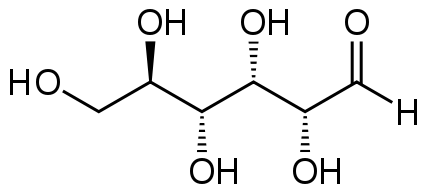 ΓΛΥΚΟΖΗΔΡΑΣΤΗΡΙΟΤΗΤΑ 1Δίνονται τα παρακάτω διαλύματα Α, Β,Γ,Δ,Ε. Στα διαλύματα αυτά περιέχονται οι παρακάτω ουσίες: CH3CH2OH, C6Η12Ο6, (COOH)2, CH3COOH,CH3COCH3 Με τα παρακάτω αντιδραστήρια να αντιστοιχήσετε σε κάθε δοχείο το περιεχόμενο του.(Το διάλυμα Na2CO3 χρησιμοποιείται για την ανίχνευση των οξέων καθόσον παράγεται αέριο CO2 σύμφωνα με την αντίδραση:2CH3COOH + Na2CO3   →2 CH3COONa  + CO2 + H2O(COOH)2  + Na2CO3   →(COONa)2  + CO2 + H2OΠραγματοποιήστε την ανίχνευση με βάση την σειρά που δίνεται δηλ. αρχικά με Na2CO3 στη συνέχεια με CuSO4/NaOH και στο τέλος με KMnO4/ΗCl.ΔΡΑΣΤΗΡΙΟΤΗΤΑ 2ΕΠΙΔΕΙΞΗ ΠΥΡΟΧΗΜΙΚΩΝ ΑΝΤΙΔΡΑΣΕΩΝΑπιονισμένο νερόΔοκιμαστικοί σωλήνεςΟινόπνευμαΠοτήρι ζέσεως με ζεστό νερόΔιάλυμα HCLΔιάλυμα ΑgNO3Διάλυμα KMnO4Διάλυμα NaOHΔιάλυμα K2Cr2O7Διάλυμα NH3Σύρμα CuΔιάλυμα γλυκόζης     ΑΝΤΙΔΡΑΣΤΗΡΙΑΟΡΓΑΝΙΚΗ ΕΝΩΣΗNa2CO3CuSO4/NaOHKMnO4/ΗClCH3CH2OHΑΙΘΑΝΟΛΗC6Η12Ο6ΓΛΥΚΟΖΗ, CH3COOHΑΙΘΑΝΙΚΟ ΟΞΥ(COOH)2ΑΙΘΑΝΟΔΙΙΚΟ ΟΞΥCH3COCH3ΑΚΕΤΟΝΗ